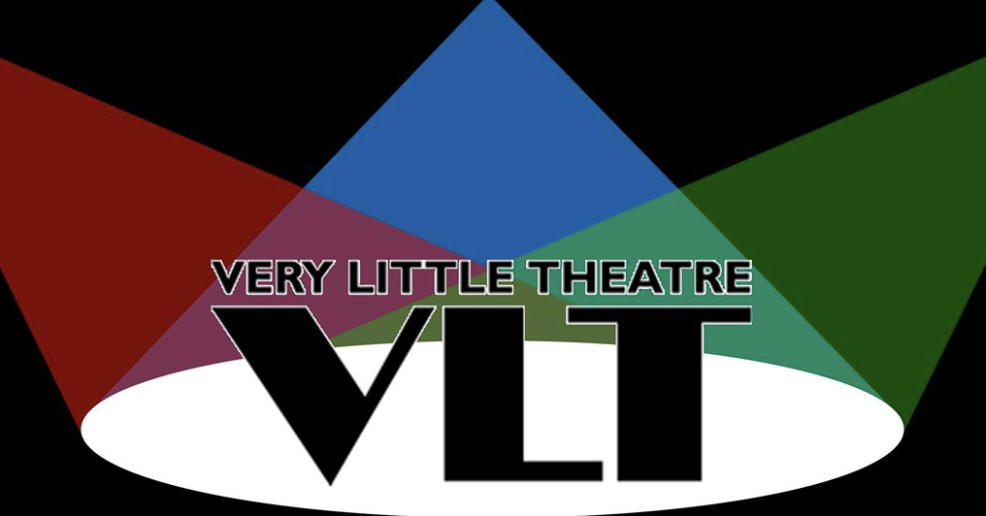 AuditionsThe Game’s AfootMonday, April 1, 2019 at 6 PM – 9 PMThe Very Little Theatre2350 Hilyard St, Eugene, Oregon 97405Characters:
William Gillette age 45-55
Martha Gillette age 65-75
Felix Geisel age 45-55
Madge Geisel age 38-45
Simon Bright age 21-30
Aggie Wheeler age 20-30
Inspector Goring (female role) age 35-45
Daria Chase age 35-50.

performance dates:
June 7-9, 13-16, 20-22, 2019

For more information, email Chris Pinto
lkpinto@aol.com